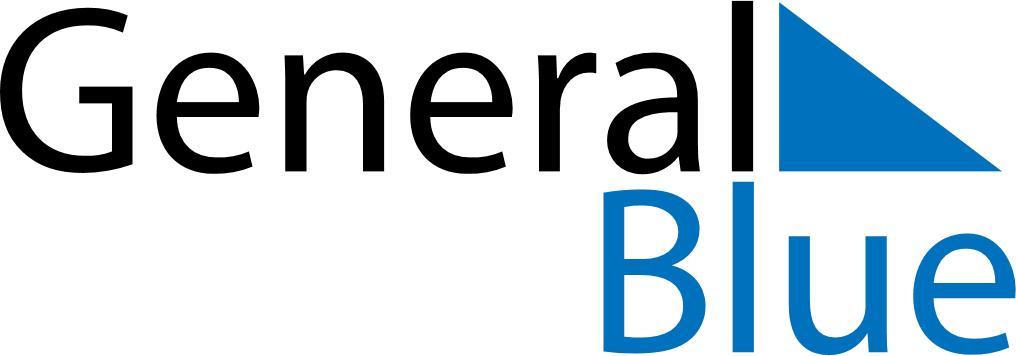 Weekly Meal Tracker December 20, 2026 - December 26, 2026Weekly Meal Tracker December 20, 2026 - December 26, 2026Weekly Meal Tracker December 20, 2026 - December 26, 2026Weekly Meal Tracker December 20, 2026 - December 26, 2026Weekly Meal Tracker December 20, 2026 - December 26, 2026Weekly Meal Tracker December 20, 2026 - December 26, 2026SundayDec 20MondayDec 21MondayDec 21TuesdayDec 22WednesdayDec 23ThursdayDec 24FridayDec 25SaturdayDec 26BreakfastLunchDinner